Sopronnémeti Község Önkormányzata Képviselő-testülete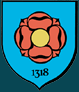 Sopronnémeti, Petőfi u. 22.Tel./Fax.: 96/285-394 	e-mail: sopronnemeti@freemail.huS/182-8/2018.ny.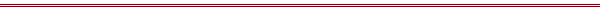 J e g y z ő k ö n y vKészült Sopronnémeti Község Önkormányzata Képviselő-testületének 2018. augusztus 24-én 1830 órai kezdettel az Önkormányzat tanácskozó termében tartott nyilvános üléséről.Jelen vannak:Bognár Sándor polgármesterPaál Szabolcs Vargáné Bella Éva képviselőFarádi Közös Önkormányzati Hivatal részéről:Pálfi Zoltánné jegyzőSzabóné Németh Mária alpolgármester és Kocsis Józsefné képviselő nem jelentette be távolmaradását.A lakosság köréből nem jelent meg senki.Bognár Sándor polgármester köszönti a testületi ülésen megjelenteket, megállapítja, hogy a Képviselő-testület 5 tagjából jelen van 3 fő, az ülés határozatképes.Jegyzőkönyv-hitelesítőnek javasolja Vargáné Bella Éva és Paál Szabolcs képviselőt.A szavazásban résztvevő képviselők száma 3 fő.A képviselő-testület 3 igen, 0 nem szavazattal, tartózkodás nélkül meghozza alábbi határozatát:Sopronnémeti Község Önkormányzata Képviselő-testületének 52/2018. (VIII.24.) határozataA képviselő-testület Vargáné Bella Éva és Paál Szabolcs képviselőt megválasztja jegyzőkönyv-hitelesítőnek.Felelős: Bognár Sándor polgármesterHatáridő: azonnalBognár Sándor polgármester javaslatot tesz az ülés napirendjére, kéri, hogy a kiküldött meghívóban szereplő napirendet fogadják el.Napirend:Beszámoló a lejárt határidejű határozatok végrehajtásárólElőadó: Bognár Sándor polgármesterTájékoztató az előző ülés óta eltelt fontosabb eseményekrőlElőadó: Bognár Sándor polgármesterJavaslat a szociális tüzelőanyag támogatásra kiírt pályázat benyújtásáraElőadó: Bognár Sándor polgármesterDöntés tanévkezdési támogatásrólElőadó: Bognár Sándor polgármesterDöntés a Kossuth utca 264 helyrajzi számú ingatlan (Takács-ház) fűtéskorszerűsítésérőlElőadó: Bognár Sándor polgármesterReki pályázat módosításaElőadó: Bognár Sándor polgármesterHáziorvosi közreműködői szerződés módosításának megtárgyalásaElőadó: Bognár Sándor polgármesterFalugondnoki álláspályázatok elbírálásaElőadó: Bognár Sándor polgármesterA szavazásban résztvevő képviselők száma 3 fő.A képviselő-testület 3 igen, 0 nem szavazattal, tartózkodás nélkül meghozza alábbi határozatát:Sopronnémeti Község Önkormányzata Képviselő-testületének 53/2018. (VIII.24.) határozataA képviselő-testület elfogadja a napirendre tett javaslatot.Felelős: Bognár Sándor polgármesterHatáridő: azonnalNapirend tárgyalása:Beszámoló a lejárt határidejű határozatok végrehajtásárólBognár Sándor polgármester: A 32/2018.(V.28.) határozattal elfogadtuk a 2017. évi belső ellenőrzési jelentést, a jegyzőkönyvi kivonatot a belső ellenőrnek megküldtük.A 33/2018.(V.28.) határozattal a jegyzői átfogó értékelés, a 34/2018.(V.28.) határozattal a Beledi Családsegítő és Gyermekjóléti Szolgálat 2017. évi munkájának elfogadásáról döntöttünk. A gyámhivatal és a beledi szolgálat értesítése megtörtént a jegyzőkönyvi kivonat megküldésével.A 35/2018.(V.28.) határozattal jóváhagytuk a 2017. évi adóztatási tevékenységről szóló beszámolót,a 36/2018.(V.28.) határozatban felhatalmazta a testület a polgármestert a TOP-3.2.1-15-GMI-2016-00024 számú szerződéssel megvalósuló pályázati munka teljeskörű lebonyolítására.A 37/2018.(V.28.) határozattal elfogadtuk a Szili Körzeti Óvodai Társulás társulási megállapodását,  a társulási megállapodást aláírtam.A 38/2018.(V.29.) határozat szerint elfogadtuk a Megoldás 2006 Kft ajánlatát a 2018. évi belső ellenőrzés lebonyolítására, a szerződés aláírásra került a kft vezetőjével.A 39/2018.(V.29.) határozattal szociális ügyben döntöttünk, a kérelmezők a döntésről megkapták a határozatot.A 42/2018.(VI.14.) határozattal a Beledi Szociális és Gyermekjóléti Társulás társulási megállapodását, a 43/2018.(VI.14.) határozattal a Farádi Óvodai Társulás társulási megállapodását fogadtuk el. A társulásoknak a döntésről megküldtük a jegyzőkönyvi kivonatot.A 44/2018.(VI.14.) a falugondnoki álláspályázatokról döntöttünk. Az érintett értesítése és kinevezése megtörtént. A falugondnok a próbaidő alatt megszüntette jogviszonyát, így újra ki kellett írni az álláspályázatot, a pályázati kiírásról a 47/2018.(VII.10.) határozatban döntöttünk.A 48/2018.(VII.10.) határozattal fogadtuk el, hogy pályázatot adunk be az önkormányzatok rendkívüli támogatására. A pályázat benyújtása megtörtént.Az 51/2018.(VII.27.) határozattal ismét a Farádi Óvodai Társulás társulási megállapodását módosítottuk a MÁK hiánypótlási felhívása alapján. A jegyzőkönyvi kivonat megküldésre került a tanács elnökének.Kérem, aki egyetért a lejárt határidejű határozatok végrehajtásáról szóló beszámolóval, kézfeltartással jelezze.A szavazásban résztvevő képviselők száma 3 fő.A képviselő-testület 3 igen, 0 nem szavazattal, tartózkodás nélkül meghozza alábbi határozatát:Sopronnémeti Község Önkormányzata Képviselő-testületének 54/2018. (VIII.24.) határozataA képviselő-testület elfogadja a lejárt határidejű határozatok végrehajtásáról szóló beszámolót.Felelős: Bognár Sándor polgármesterHatáridő: azonnalTájékoztató az előző ülés óta eltelt fontosabb eseményekrőlBognár Sándor polgármester: - Július 6-án került sor a falunap megrendezésére, a visszajelzések alapján jól sikerült.- Július 13-án szűnt meg a falugondnok közalkalmazotti jogviszonya.- Július 14-én nem vettünk részt Batykon a falunapon, nem volt jelentkező. Két sopronnémeti lakos azonban arra járt, és tiszteletét tette a rendezvényen.- Július 24-én a felvidéki Kismácsédon voltunk.- Augusztusban nem tudtunk elmenni az erdélyi ákosfalvi napokra.- Július 31-én volt a „Virágos Magyarországért” verseny zsűrizése a településen.- Július 23 – 27 EFOP pályázat keretében táboroztatáson vett részt a község több lakosa.- Augusztus 9-én Szilsárkányban vettem részt a háziorvosi ellátás megbeszélésén. A szilsárkányi és a pásztori polgármester nem volt ott a megbeszélésen. Dr. Tarbay Gábor rábapatonai háziorvos mutatkozott be, ő venné át a szilsárkányi körzetet dr. Antal Miklós háziorvostól. Új megbeszélés összehívását várom, mert a kérdések nagy része tisztázatlan maradt.- A BM pályázaton nem nyertünk, amit a Hunyadi utca felújítására adtunk be. Elutasítást nem kaptunk, de a nyertesek listáján sem szerepelünk. - A Takács-háznál lévő melléképület tetőszerkezetének bontására teszek javaslatot. Az már régóta balesetveszélyes, mert a tető beszakadt. Javaslom az egész épület lebontását.Bognár Sándor polgármester: Aki egyetért az előző ülés óta eltelt fontosabb eseményekről szóló beszámolóval, kézfeltartással jelezze. A szavazásban résztvevő képviselők száma 3 fő.A képviselő-testület 3 igen, 0 nem szavazattal, tartózkodás nélkül meghozza alábbi határozatát:Sopronnémeti Község Önkormányzata Képviselő-testületének 55/2018. (VIII.24.) határozataA képviselő-testület az előző ülés óta eltelt fontosabb eseményekről szóló tájékoztatót elfogadja.Felelős: Bognár Sándor polgármesterHatáridő: azonnalJavaslat a szociális tüzelőanyag támogatásra kiírt pályázat benyújtásáraBognár Sándor polgármester: Megjelent a belügyminiszter pályázati felhívása a szociális célú tüzelőanyag vásárláshoz kapcsolódó támogatásra. Javaslom, hogy a korábbi évekhez hasonlóan adjunk be pályázatot. A szavazásban résztvevő képviselők száma 3 fő.A képviselő-testület 3 igen, 0 nem szavazattal, tartózkodás nélkül meghozza alábbi határozatát:Sopronnémeti Község Önkormányzata Képviselő-testületének 56/2018. (VIII.24.) határozataA Képviselő-testület pályázatot nyújt be a Magyarország 2018. évi központi költségvetéséről szóló 2017. évi C. törvény 3. melléklet 1.9. szerinti  „A települési önkormányzatok szociális célú tüzelőanyag vásárláshoz kapcsolódó  támogatására”  a maximálisan igényelhető 48 m3  keménylombos tűzifa mennyiségre.A Képviselő-testület a szükséges 60.960,- Ft önerőt a 2018. évi költségvetésében biztosítja, és szállítási költséget is vállalja.A Képviselő-testület vállalja, hogy a szociális tűzifa támogatásban részesülőtől ellenszolgáltatást nem kér. A Képviselő-testület felhatalmazza a polgármestert a pályázat benyújtására.Felelős: Bognár Sándor polgármester			Határidő: azonnal illetve 2018. augusztus 31.Döntés tanévkezdési támogatásról Bognár Sándor polgármester: Javaslom, hogy a korábbi évekhez hasonlóan, idén is támogassuk az iskoláskorú gyermeket nevelő családokat a tanévkezdési támogatással. Kérem, aki egyetért azzal, hogy az általános iskolásokat nyolcezer forinttal, a közép-és felsőfokú tanulmányokat folytatókat tizenkettőezer forinttal támogassuk, kézfeltartással szavazzon.A szavazásban résztvevő képviselők száma 3 fő.A képviselő-testület 3 igen, 0 nem szavazattal, tartózkodás nélkül meghozza alábbi határozatát:Sopronnémeti Község Önkormányzata Képviselő-testületének 57/2018. (VIII.24.) határozataA képviselő-testület a községben élő tanulókat a szociális ellátásokról szóló 3/2016.(III.24.) önkormányzati rendeletének 8.§-a alapján a következők szerint támogatja: általános iskolások 8.000.-Ft/főközép- és felsőfokú tanulmányokat folytatók 12.000.-Ft/fő összegű tanévkezdési támogatásban részesülnek.Felelős: Bognár Sándor polgármesterHatáridő: azonnal illetve 2018. szeptember 30.Döntés a Kossuth utca 264 helyrajzi számú ingatlan (Takács-ház) fűtéskorszerűsítésérőlBognár Sándor polgármester: A Takács-házban a könyvtár részbe már bekötésre került a gáz, az épület többi részébe is be kellene köttetni. A villanykályhákat ki kell dobni, legyen korszerűsítve az egész épület. Fali gázkazánra és radiátorok felszerelésére lenne szükség. Kérem, aki egyetért a korszerűsítéssel és azzal, hogy kérjünk rá árajánlatot, a legjobb ajánlatot kiválaszthassam és a munka elvégzésére megkössem a szerződést, kézfeltartással jelezze.A szavazásban résztvevő képviselők száma 3 fő.A képviselő-testület 3 igen, 0 nem szavazattal, tartózkodás nélkül meghozza alábbi határozatát:Sopronnémeti Község Önkormányzata Képviselő-testületének 58/2018. (VIII.24.) határozataA képviselő-testület támogatja a Sopronnémeti, Kossuth utca, 264 helyrajzi számú ingatlan fűtéskorszerűsítését. A fűtéskorszerűsítéshez szükséges összeget a 2018. évi költségvetésében biztosítja.A képviselő-testület felhatalmazza a polgármestert a korszerűsítés megvalósításához árajánlatok beszerzésére és a legjobb ajánlat elfogadására majd az ajánlattevővel a vállalkozási szerződés megkötésére.Felelős: Bognár Sándor polgármesterHatáridő: azonnalReki pályázat módosításaBognár Sándor polgármester: A beadott pályázatunk nem felel meg minden feltételnek, ezért a beadott összegen kell módosítanunk. Amivel Csornának tartozunk, az 2017. év előtti és nem lehet már kérni rá támogatást. Azt a tartozást utalnunk kell a városnak, mert különben bírósági eljárásra terelik az igényüket. Beled Városa felé is van kifizetetlen számlánk, erre már be lehet adni a pályázatot, mert 2017. év utáni időszakra szól. Kérem, aki egyetért a pályázat fentiek szerinti módosításával, kézfeltartással szavazzon.A szavazásban résztvevő képviselők száma 3 fő.A képviselő-testület 3 igen, 0 nem szavazattal, tartózkodás nélkül meghozza alábbi határozatát:Sopronnémeti Község Önkormányzata Képviselő-testületének 59/2018. (VIII.24.) határozataA képviselő-testület pályázatot nyújt be a Magyarország 2018. évi központi költségvetéséről szóló 2017. évi C. törvény 3. melléklet I. 7. pont és az I.10. pont szerinti megyei önkormányzatok rendkívüli támogatására és az önkormányzatok  rendkívüli  támogatására  pályázati kiírás szerinti önkormányzatok rendkívüli támogatása b) alcélra 670.614.-Ft, azaz hatszázhetvenezer-hatszáztizennégy forint összegre.A képviselő-testület felhatalmazza a polgármestert a pályázat benyújtására.Felelős: Bognár Sándor polgármesterHatáridő: azonnal, illetve 2018. szeptember 30.Háziorvosi közreműködői szerződés módosításának megtárgyalásaBognár Sándor polgármester: Ahogy már a tájékoztatóban elhangzott, a háziorvosi ellátásban változások várhatók. Dr. Antal Miklós korábban azt jelezte, hogy 2019. január elsejétől kezdve már nem kívánja helyettesként ellátni a szilsárkányi körzetet. Utána, amikor összehívtak bennünket már szeptember 1-jétől kívánják módosítani az ellátási szerződést. Én azt gondolom, hogy nem kaptunk megfelelő tájékoztatást a változásokról, így nem javaslom elfogadásra a megküldött közreműködői szerződés tervezetet. Kérem, aki egyetért azzal, hogy ne fogadjuk el a háziorvosi ellátásra vonatkozó módosítást és kérjünk egy teljes körű tájékoztatást, kézfeltartással jelezze.A szavazásban résztvevő képviselők száma 3 fő.A képviselő-testület 3 igen, 0 nem szavazattal, tartózkodás nélkül meghozza alábbi határozatát:Sopronnémeti Község Önkormányzata Képviselő-testületének 60/2018. (VIII.24.) határozataA képviselő-testület nem fogadja el a Szilsárkány Község Önkormányzata által megküldött háziorvosi ellátásra vonatkozó közreműködői szerződés tervezetét.A képviselő-testület felhatalmazza a polgármestert, hogy kérjen teljes körű tájékoztatást a háziorvosi körzet helyettesítéssel történő ellátását érintő változásról. Felelős: Bognár Sándor polgármesterHatáridő: azonnal illetve 2018. szeptember 7.Falugondnoki álláspályázatok elbírálásaBognár Sándor polgármester: A kiírt állásra két jelölt nyújtotta be pályázatát, Farkas Sándor rábasebesi és Tóth Zoltán szili lakos. Megérkezik a testületi ülésre Farkas Sándor, akit a képviselők meghallgatnak. A jelölt távozása után Tóth Zoltán jelenik meg a testület előtt, aki szintén bemutatkozik és a jelen lévő képviselők kérdéseire válaszol.A meghallgatást követően Bognár Sándor polgármester javasolja, hogy a falugondnoki állásra Tóth Zoltán szili lakos kapjon kinevezést.A szavazásban résztvevő képviselők száma 3 fő.A képviselő-testület 3 igen, 0 nem szavazattal, tartózkodás nélkül meghozza alábbi határozatát:Sopronnémeti Község Önkormányzata Képviselő-testületének 61/2018. (VIII.24.) határozataA Képviselő-testület Tóth Zoltán (sznév: Tóth Zoltán sz.: Csorna, 1981.02.13., anyja neve: Vincze Éva Ilona) Szil, Erzsébet utca 3. szám alatti lakost nevezi ki falugondnoknak 2018. szeptember 3-tól határozatlan időre, 3 hónap próbaidő kikötésével.A képviselő-testület felhatalmazza a polgármestert Tóth Zoltán közalkalmazotti kinevezésének aláírására, figyelembe véve a személyes gondoskodást nyújtó szociális intézmények szakmai feladatairól és működésük feltételeiről szóló 1/2000.(I.7.) SzCsM rendelet 39. § (5) bekezdésében foglaltakat.A képviselő-testület felkéri a polgármestert, hogy döntéséről az érintettet értesítse.Felelős: Bognár Sándor polgármesterHatáridő: azonnal illetve 2018. augusztus 31.Miután más tárgy nincs, hozzászólás nem érkezik, Bognár Sándor polgármester megköszöni a részvételt és a testületi ülést 2030 órakor bezárja.kmf.Bognár Sándor 							Pálfi Zoltánnépolgármester								jegyzőPaál Szabolcs			Vargáné Bella Évajegyzőkönyv-hitelesítő